CÁC ĐỀ LUYỆN TẬPĐề số 01Phần 1: Điểm mỗi bài là 1 điểm, học sinh chỉ viết đáp số vào ô trống bên phảiTTBÀI 01BÀI 02BÀI 03BÀI 04BÀI 05BÀI 06BÀI 07Tổng hai số lẻ liên tiếp là 1256. Tìm hai số đóThực hiện phép tính:A =1250 – 347 – (15 + 68) + 1190B=324×13–52–20×13Tích hai số tự nhiên bằng nhau không thể tận cùng bằng những chữ số nào?Tìm số nhỏ nhất có 3 chữ số sao cho khi đem số đó chia cho 175 ta được số dư là số dư lớn nhất có thể đượcViết tất cả các phân số có mẫu số bằng 10 lớn hơn 53 và nhỏ hơn 1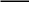 cộng với tử số, đem mẫu số trừ đi a ta được một phânsố mới có giá trị bằng 23Tìm số có ba chữ số có tổng các chữ số là 12, biết tỉ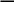 hàng trăm bằng hiệu giữa hàng chục và hàng đơn vịCÁC ĐỀ THI VÀO LỚP 6 CLCHình vuông ABCD có chu vi là 48m, cắt hình vuôngbởi một đường thẳng qua A và điểm chính giữa củaBÀI 08BC. Hỏi diện tích hình tứ giác còn lại sau khi cắt là bao nhiêu?Hiệu hai số là 51, nếu đem số lớn chia cho số nhỏ thìBÀI 09được thương là 5 và dư 3. Tìm hai số đóBÀI 10	Tính nhanh: A = 53  4713  258  81  138  25Phần 2: Học sinh trình bày lời giải (mỗi bài 2,5 điểm)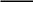 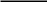 Lời giải............................................................................................................................................................................................................................................................................................................................................................................................................................................................................................................................................................................................................................................................................................................................................................................................................................................................................................................................................................................................................................................................................................................................................................................................................................................................................................................................................................................................................................................................................................................................................................................................................................................................................................................................................................................................................................................................................................................................................................................................................................................................................................................................................................................................................................................................................................................................................................................................................................................................................................................................................................................................................................................................................................................................................................................................................................................................................................VÀO LỚP 6 CLCBÀI 02. Một người bán trứng, lần thứ nhất bán 1/3 số trứng, lần thứ hai bán 5/8 số còn lại thì còn 30 quả. Hỏi người đó đã bán được bao nhiêu quả trứng?Lời giải................................................................................................................................................................................................................................................................................................................................................................................................................................................................................................................................................................................................................................................................................................................................................................................................................................................................................................................................................................................................................................................................................................................................................................................................................................................................................................................................................................................................................................................................................................................................................................................................................................................................................................................................................................................................................................................................................................................................................................................................................................................................................................................................................................................................................................................................................................................................................................................................................................................................................................................................................................................................................................................................................................................................................................................................................................................................................................................................................................................................................................................................................................................................................................................................................................................................................................................................................................................................................................................................................................................................................................................................................................................................................................................................................................................................................................................................................................................................................................................................................................................................................................................................................................................................................................................................................................................................................................................................................................................................................................................................................................................................................................................................................................................................................................................................................................................................................................................................................................................................................................................................................................................................................................................................................................................................................................................Đề bàiĐáp sốCho phân số9. Hãy tìm một số a sao cho đem aCho phân số11. Hãy tìm một số a sao cho đem a11số giữa chữ số hàng chục và hàng đơn vị là1cònsố giữa chữ số hàng chục và hàng đơn vị là3còn3BÀI 01. Tìm một phân số có giá trị bằngBÀI 01. Tìm một phân số có giá trị bằng35biết nếu cộng thêm một số vào tử và bớt ởbiết nếu cộng thêm một số vào tử và bớt ởbiết nếu cộng thêm một số vào tử và bớt ởBÀI 01. Tìm một phân số có giá trị bằngBÀI 01. Tìm một phân số có giá trị bằng62biết nếu cộng thêm một số vào tử và bớt ởbiết nếu cộng thêm một số vào tử và bớt ởbiết nếu cộng thêm một số vào tử và bớt ở62110mẫu cùng số đó ta được phân số mới là phân sốmẫu cùng số đó ta được phân số mới là phân sốmẫu cùng số đó ta được phân số mới là phân sốmẫu cùng số đó ta được phân số mới là phân số110.mẫu cùng số đó ta được phân số mới là phân sốmẫu cùng số đó ta được phân số mới là phân sốmẫu cùng số đó ta được phân số mới là phân sốmẫu cùng số đó ta được phân số mới là phân số181.181